Noordwyk Primary School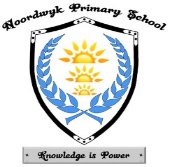 Additional Stationery List Grade 3: 2021Dear Parents/Guardian’s,Every grade 1 learners should start his/her term/year with the following:Pencils HB							12Colour pencils (STAEDTLER) 12 pack			  3Crayons (WINDE-UPS) 12 pack				  1Whiteboard							  1Whiteboard marker						  4Glue (PRITT)							  4Abacus								  1Eraser								  4Chair bag							  1Pencil case, soft						  1Sharpener							  1Safety scissors						  1Plastic cover for books, A4					20English DictionaryThe learners also need the following extra books/files:Additional Requirements:Lost stationery is for the parents account to replaceBooks to be covered with plastic and cover pages issued by subject EducatorsAnd other requirements as per your grade or phase.Yours in Education___________Mr E. Lentsoane (Foundation Phase HOD)Flip File50 PocketFeint & margin books 192 page (hard cover)Waterline books ( feint & margin) 72 pagePer learnerX 3X 8X 4SubjectAssessments term 1 and 2.Assessments term 3 and 4.LettersHL: EnglishFAL: AfrikaansLife Skills MathematicsHL: EnglishFAL: AfrikaansLife Skills Mathematics